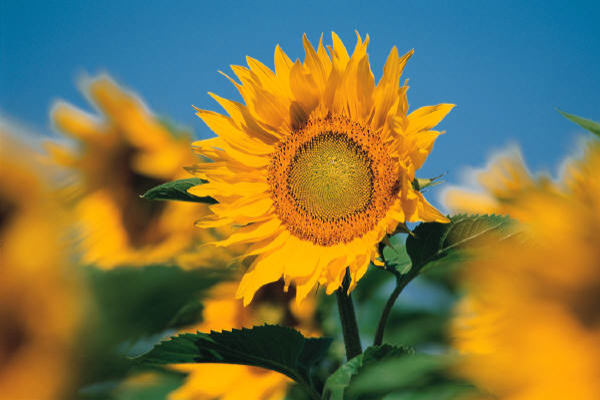 HAVE A WONDERFUL SUMMER! NOTES FROM THE CENTER FOR CAREER DEVELOPMENT:CCD-WATERBURY CAMPUSSusan Hyde-Wick, Career Consultant & Education Abroad Liaisonsusan.hyde-wick@uconn.edu   Student Affairs Suite, Rm 228G203-236-9913For career/education abroad help: For Students to Make an AppointmentCCD Waterbury: Center for Career Development-Waterbury Web siteCCD Storrs:  Center for Career Development, StorrsEducation Abroad: http://abroad.uconn.eduGraduating?Visit HuskyCareerLink powered by Handshake:Find job opportunities, internships, and on-campus interviews posted by employers looking for UConn students.Did you know…                                                                          ~SHW…more and more millennials are staying in CT? “Younger Americans voting with their feet are most heavily favoring moves to New Haven-Milford, Connecticut and Madison, Wisconsin, according to the National Association of Realtors.Those areas saw the largest share of arrivals among millennials, according to NAR’s study, which defines the generation as those born from 1980 to 1998. The analysis of the 100 largest metro areas is based on the U.S. Census Bureau’s 2017 American Community Survey, which tracked households with an age range of 19 to 37.”**Source:  Bloomberg Online:  Business:  “Where U.S. Millennials Are Moving Most”  By Alexandre Tanzi     April 25, 2019 at 10:34:56 AM EDTAnnouncements:CONSIDERING LAW SCHOOL? Wondering:  WHAT’S LAW SCHOOL REALLY LIKE?  Read about one student’s experience: https://mydigitalpublication.com/publication/?i=578230&ver=html5&p=1#{%22page%22:0,%22issue_id%22:578230}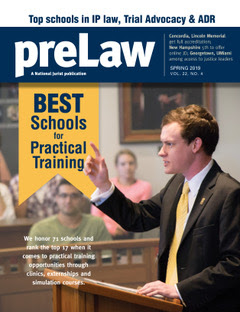 WHAT ARE EMPLOYERS LOOKING FOR?Career Outlook 2019: Soft Skills are the Name of the Game for Employers!!https://today.uconn.edu/2019/04/career-outlook-2019-soft-skills-name-game-employers/?utm_source=faculty-staff-daily-digest&utm_medium=email&utm_campaign=daily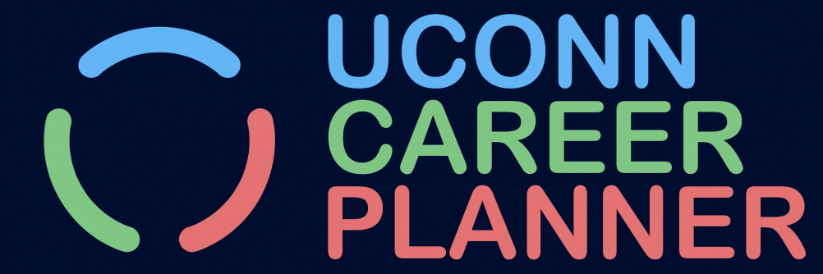 
Not sure which major to choose?  What career is best for you?  Launch this great tool: HTTPS://CAREER.UCONN.EDU/CAREERPLANNER/  Teacher Recruitment Job FairSaturday, May 4th, 2019 9-12pm Gilmartin Elementary School94 Spring lake Rd. Waterbury, CT 06706.Register at: https://www.eventbrite.com/e/waterbury-public-school-teacher-recruitment-fair-tickets-60068097296For On-Site Interviews Bring: Copies of Certification, Resume, and Letters of Recommendation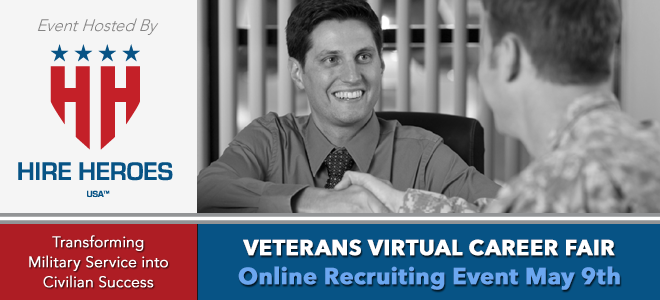 VIRTUAL CAREER FAIR May 9, 2019REGISTER NOW * LEARN MORE * Efficiently Meet Recruiters Live Online!U.S. Military Service Members, Veterans, & Military Spouses are invited to attend.SAVE THE DATES!UConn Fall Career Fairs – September 25 & 26 (STEM). 2019 Registration opens soon!Summer Opportunities!Bricks 4 Kidz Hamden, Instructor — New Haven County, CTBricks 4 Kidz is an innovative educational program teaching children! We are currently looking for instructors for our hands-on after school programs.                                                                                                         Hours: Must be available between the hours of 2:00 and 5:00 for after school, or 9 to 3 for summer camps. This position would be 1 to 5 days a week with approximately a 1 hr. or 2 hr. time frame each day; summer camp will be 3 hours (AM or PM) for 5 days each week. After school/ summer camp programs take place at several elementary and pre-schools throughout New Haven County. This is for you if you enjoy working with elementary aged children Currently, training will be after school class held at Fairfield County, then summer job will start from week of 6/24 to week of 8/19 at New Haven County.Responsibilities: Have experience and enjoy working with children ages 5-11. Examples include teacher, tutor, Para educator, or running a daycare. (No experience need college students with any Education Major). Have reliable transportation. Be on time and have an excellent work ethic. Have great organization skills. Enjoy math & science concepts. Be able to obtain a background check through the school board. Graduate students will be welcome. This position may also lead to other events such as birthday parties, summer camps, field trips, etc... Compensation: $30+ per class (after school class) or $60+ per half camp day Please, no phone calls about this job! Please do not contact job poster about other services, products or commercial interests.Apply online: www.bricks4kidz.com/fairfieldPAID Part-Time Summer Internship- Graphic Designer, Practical Data Solutions $14-16/hr. Eight Weeks, Southbury, CT 10-15 hrs per week Responsibilities: creating and editing digital and print collateral. Looking for someone creative, with attention to detail and able to design marketing items: direct mail, tradeshow materials, flyers and emails. Able to take direction from written or spoken ideas and convert them seamlessly into images, layouts and other designs; and ideally, but not necessarily, pursuing a B.A. in graphic design, design technology, visual design or visual communications. Duties: Interpret written or spoken ideas and concepts into compelling graphics with high visual impact. Conceptualize creative ideas and design visually appealing graphics. Create deliverables including, website content, direct mail pieces, video presentations, brand identity work, brochures, flyers, social media ads and other promotional and presentation materials. Reformat existing designed materials into impactful, high-quality deliverables. Create materials and templates that align with PDS’s identity or specific project messages.Skills: Experience in Adobe (Photoshop, InDesign, Creative Suite, Illustrator, Acrobat, etc.) Knowledge of print publications, web design, social media graphics and multimedia presentations; must be able to work in both digital and print mediums. Ability to produce high-end Microsoft Word documents and PowerPoint templates. Highly organized with ability to thrive in a dynamic environment. Excellent organization, time management and communication skills with strong attention to detail.Education: Current junior or senior, (preferably a graphic design student) with at least two years of undergraduate work, majoring in graphic design/art or related field.To Apply: please send resume &amp; cover letter, describing why we should consider you as a candidate, to:Careers@pds‐online.com. PDS will only consider candidates who most closely match the qualifications listedQuassy Amusement & Waterpark, Middlebury, CTFilling the Following Positions: Ride Operators, Lifeguards, Guest Services, Parking Attendants, Food Service, Grounds Maintenance, Midway Games Attendants, Arcade Attendants, Restroom Attendants, Ticket Booth/Retails Sales, Catered Outing Services. To Apply: Download Applications at www.quassy.comApplications are Accepted     9 a.m. to 4 p.m.  Mon.-Fri. At Park Office No Phone CallsMust Be At least 16 Years Of AgeSummer Jobs!  Thomaston Savings Bank Opportunities Available: Retail Banking – Teller & Commercial Credit AdminTo apply, please visit our career center:https://www.thomastonsavingsbank.com/about/about-us/careers2Full-TimeFull-Time Career Opportunity: Management Training Program Practical Data Solutions, Southbury, CTThis is a two (2) year training program with the opportunity for promotion to a supervisory role uponsuccessful completion. Attend internal meetings with Senior Management and CEO.Duties and Responsibilities include assisting in: Managing the flow of projects and Office Management responsibilities. Creating webinars and training materials. Creating customer documents including proposals and agreements in Excel and Word Education, Knowledge,Skills and Abilities:Bachelor’s Degree required in May (Business Administration, General Business, Entrepreneurship) Previous work experience such as an internship preferred but not required,  Outstanding communication, organizational, writing skills and knowledge of Microsoft Outlook, Word, Excel and PowerPoint, Strong technical and analytical abilityReliable, organized, dependable, team player. Willing to contribute in all aspects of the business. Able to multitask/handle varied responsibilities; Highly motivated; a self starter who is eager to learnWho We Are: For more information about PDS, visit our website at www.pds-online.comWhat We Offer: Ample opportunities for growth; a place where you can have a career, not just a job. A comprehensive training program to develop new skills for professional/personal growth A casual, stable, professional work environment Excellent compensation and benefits package including matching 401(k). The total compensation range is approximately $42,000-$48,000 and may include a salary + bonusstructure and will depend on the experience of the candidate.To Apply: Please send your resume with cover letter, describing why we should consider you as a candidate, to: Careers@pds-online.coAssociate Unified Sports Coach (Year Long Position) – Wilby High School, Waterbury,CTDuties: Attend all sessions, contests and city league meetings, Assist in scheduling, Submit request for supplies and equipment, Report all injuries to the school principal, Report the loss of equipment to the middle or high school principal and athletic director, Submit a list of players to the school nurse for physical examinations, Collect and maintain record of all athletic activity permission forms from students.Required Qualifications: Connecticut Department of Education coach permit or temporary emergency coach permit, up to date CPR and First Aid certificate; certificate of completion for Module 15 from the Connecticut Coaching Education Program (CCEP), high school diploma or above.Preferred Qualifications: Experience as a participant on a middle/high school sports team, Knowledge of teaching coaching techniques of the sport applying for, Experience in an urban school district and/or a multi-cultural environmentTo Apply: Submit application, copies of the Connecticut Department of Education coaching permit or temporary coaching permit, CPR certificate, first aid license, head injury and concussion course and high school diploma or above to: http://www.applitrack.com/waterbury/onlineappSalary: Stipend per W.T.A. contractClosing Date:Until FilledFull-Time, Education Coordinator, TEAM INC.Position: Full-time position available to oversee the educational component of infant/toddler and pre-school classrooms to ensure that federal and state standards and licensing requirements are met. Duties: Monitoring lesson plans and assisting with development of curriculum, support and supervision of teaching staff, classroom observations, implementation of Head Start, School Readiness, Day Care and NAEYC standards, review of files, ensuring adequate coverage to maintain appropriate ratios, recruiting and training classroom substitutes, orientation and training of classroom staff and volunteers, assisting with NAEYC accreditation. Assisting with the planning and running of staff meetings and events, tracking developmental and behavior screenings, and collecting and submitting data for reports.Qualifications: Candidates must possess a Bachelor’s degree in Early Childhood Education and 5+ years relevant experience with at least 2+ years of supervisory experience. Successful candidate must possess the following: strong interpersonal, communication and organizational skills, thorough understanding of early childhood development, knowledge of state licensing standards, experience with NAEYC accreditation, and solid computer skills. Knowledge of Head Start performance standards is a plus.  Bilingual a plus.Benefits: TEAM, Inc. offers paid time off – three weeks of vacation per year, 13 holidays, personal days, and sick time, health insurance plans, dental plans, and pension plan with an employer match of up to 6%, employer-paid life insurance, short- and long-term disability coverage, and excellent voluntary options including vision, additional life insurance, accident & critical illness insurance. To apply for this and other opportunities, please visit: https://teaminc.bamboohr.com/jobs/Or send a resume or apply to:  TEAM, Inc., Attn.: HR Dept., 30 Elizabeth St., Derby, CT  06418.Full Time: Multidimensional Family Recovery Specialist, Advanced Behavioral Health Waterbury, CT - , 40 hours. ABH seeks an organized and detail oriented person with the ability to work on multiple tasks, having minimal supervision and able to meet deadlines. This person must demonstrate knowledge of engagement in services, substance use, mental health and community resources.                                                                  Job Functions/Responsibilities: Deliver MDFR services on site at DCF, in client homes or in other community locations. MDFR Specialist also may participate in DCF case consultation and service planning meetings. The position required to become fully certified as an MDFR Specialist typically lasts from nine to 12 months.Skills: Experience with and understanding of recovery and the stages of change. Must have a valid driver license, reliable transportation, safe driving record, and be willing to transport client in personal vehicle. Proof of car insurance verifying minimum insurance coverage $100K / $300K/$100K. Strong attention to detail. Excellent PC skills with demonstrated experience using MS Office Package (MS Word, Excel, Power Point, Access, Outlook). Strong written and verbal communication skills required. Bilingual skills a plus (English/Spanish).                                                                                           Education: This position requires Bachelor’s degree or higher in the following majors: Human Services, Social Work or Psychology, with experience working in the substance use treatment field.                                              For more: www.abhct.com                                                                             What We Offer: Ample opportunities for growth; a place where you can have a career, excellent benefit package which included, but not limited to 401K, Vacation time, Sick days and Float days.                                               To Apply: Please visit our website (www.abhct.com) and click on careers. Look for the MDFR Specialist position.Full Time, Recovery Support Specialist, Advanced Behavioral Health, Waterbury, CT – 40 hours:  ABH seeks an organized, self-motivated and passionate person for the recovery field. This person must demonstrate knowledge of engagement in services, substance use, mental health and community resources.                                                                                                       Job Functions/Responsibilities: The Recovery Support Specialist will conduct toxicology screenings, administer Screening Brief Intervention and Referral to Treatment (SBIRT) assessment, and deliver management checkups to adult caregiver referred by DCF. SBIRT assessment are intended to be deliver on site at DCF; however they may occur in client homes or in other community locations. RMCS services will be deliver face to face in client homes, or in other community locations, or virtually/remotely by telephone in accordance with the model.                                                                                                             Skills: Experience with recovery. Bilingual skills a must (English/Spanish). Must have a valid driver license, reliable transportation, safe driving record, and be willing to transport client in personal vehicle. Proof of car insurance verifying minimum insurance coverage $100K / $300K/$100K. Strong attention to detail; ability to work on multiple tasks and meet deadlines. Excellent PC skills with demonstrated experience using MS Office Package (MS Word, Excel, Power Point, Access, Outlook). Strong written and verbal communication skills required.                                                                                                         Education: Bachelor’s degree is not required, but preferred. Must have experience working in the substance use treatment field, and also may have lived experience.                                                                                       Who We Are: For more information about ABH, visit our website at www.abhct.com                                                                                                                                           What We Offer: Ample opportunities for growth; a place where you can have a career, excellent benefit package which included, but not limited to 401K, Vacation time, Sick days and Float days                                               To Apply: Please visit our website (www.abhct.com) and click on careers. Look for all positions and find Recovery Support Specialist position.AmeriCorps Tutoring Jobs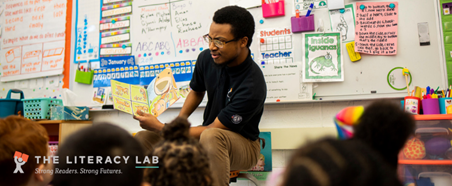     Attention Dedicated Change-makers at UCONN Waterbury!Full-Time : AmeriCorps Tutoring Jobs for College Graduates.  Pay is offered! Locations:  Western Mass and other cities across the country!  Literacy is a human right and all children deserve to learn how to read.  Must be a US citizen. To Apply:  Click  here  Information:  Carlie Muessig: cmuessig@theliteracylab.org                       Direct:  202-643-7053    FULL-TIME: Thomaston Savings Bank Opportunities Available: Retail Banking – Teller & Commercial Credit AdminTo apply, please visit our career center:https://www.thomastonsavingsbank.com/about/about-us/careers2FULL AND PART-TIME: 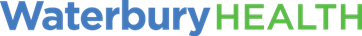 Waterbury HospitalOffice: 203.573.7647HR Connection: 833-249-8178Fax: 203.573.7324Graeme Lloyd, HR, Waterbury Hospitalhttps://www.waterburyhospital.org/careers/ Below are typical positions Waterbury Hospital has open frequently.  They will hire recent grads or offer a good part-time opportunity for current students.Still in School? Bachelors Not Required / Potential Full-Time/Part-Time Opportunities where Waterbury Hospital has hired students is below: Clinical Information AssociateFiler / ScannerImaging Technician AssistantLab Clerk/TechnicianMedical ReceptionistPatient Care Associate (Nursing Assistant/CNA )Registration SpecialistPatient Transporter:  Current part-time opening as of May 2, 2019Current full-time opening of May 2, 2019Medical Case Manager, BilinguaInternships Internship: Shakesperience, Inc. Waterbury, CT   Internships in many areas-see below. Walking distance to UConn.  They will tailor your internship to meet your needs and hours! Marketing, Media, and Sales: Market to schools, public venues and acting students. Creation of telephone, & email marketing campaigns. Graphic design of print ads and collateral; Creation, distribution, and follow-up of press releases and other media contact; Scheduling and contracting of client schools                                              Assistance to the Artistic Director: Dramaturgy, Script editing and research. Script writing, reading, and other table work. Text work and warm-ups  Education duties: study guide, lesson plans, curriculum work.Assistance to the Executive Director: Data entry, Bookkeeping, Correspondence; Office management and supply orders; Communications and scheduling of tours.Technical and Stage Management: Assisting the Production Stage Manager and Production Team and maintaining stage management reports. Technical and Design communications. Support of touring casts and client relations. Setup and maintenance of the studio for rehearsals, classes, Recording of spacing and line notes. Assistance with warm-ups, including fight call. Video filming and editing. Design, creation, running,To apply, send cover letter and resume to: info@shakesperienceproductions.org Include any special skills or interests that you would like to explore, or aspects you would like to be involved in that are not otherwise listed!Pick and choose areas from each of the above to make it your own!PAID Part-Time Summer Internship- Graphic Designer, Practical Data Solutions $14-16/hr. Eight Weeks, Southbury, CT 10-15 hrs per week Responsibilities: creating and editing digital and print collateral. Looking for someone creative, with attention to detail and able to design marketing items: direct mail, tradeshow materials, flyers and emails. Able to take direction from written or spoken ideas and convert them seamlessly into images, layouts and other designs; and ideally, but not necessarily, pursuing a B.A. in graphic design, design technology, visual design or visual communications. Duties: Interpret written or spoken ideas and concepts into compelling graphics with high visual impact. Conceptualize creative ideas and design visually appealing graphics. Create deliverables including, website content, direct mail pieces, video presentations, brand identity work, brochures, flyers, social media ads and other promotional and presentation materials. Reformat existing designed materials into impactful, high-quality deliverables. Create materials and templates that align with PDS’s identity or specific project messages.Skills: Experience in Adobe (Photoshop, InDesign, Creative Suite, Illustrator, Acrobat, etc.) Knowledge of print publications, web design, social media graphics and multimedia presentations; must be able to work in both digital and print mediums. Ability to produce high-end Microsoft Word documents and PowerPoint templates. Highly organized with ability to thrive in a dynamic environment. Excellent organization, time management and communication skills with strong attention to detail.Education: Current junior or senior, (preferably a graphic design student) with at least two years of undergraduate work, majoring in graphic design/art or related field.To Apply: please send resume &amp; cover letter, describing why we should consider you as a candidate, to:Careers@pds‐online.com. PDS will only consider candidates who most closely match the qualifications listedPart-TimeSummer Internship Copywriter – Practical Data Solutions, Part Time, Southbury, CT 10-20 hoursJob Functions/Responsibilities: Write and proof copy for marketing campaignInitiatives, brochures, internal/external communications and presentations. Communicate offerings in an engaging manner, driving sales and writing internal/external presentations. Work collaboratively with the team to help shape ideas or initial thoughts into bigger ideas.Skills: Excellent writer with a strong passion for writing. Well versed in proofing your own work, reviewing the work of others for errors, clarity, and consistency. Able to write for many different mediums like campaign headlines, video, social media, SEO etc. Strong conceptual thinking and the ability to explain the approach to others. Take a proactive approach to communication and believe there is no such thing as over communicating. Excellent organization, time management and communication skills with strong attention to detail. Can work independently, and thrive in a multi-tasking role and are able to work in a fast-paced, fluid environment.Education: Current junior or senior Writing student with at least two years ofUndergraduate work, majoring in English, Journalism, Creative Writing or related field or currently participating in recognized educational program.To Apply: Please send your resume with cover letter, describing why we shouldConsider you as a candidate, to: Careers@pds‐online.com.Part-time Business Associate, Yale New Haven Health New Haven, CT To be part of our organization, every employee should understand and share in the YNHHS Vision, support our Mission, and live our Values. These values-integrity, patient-centered, respect, accountability, and compassion - must guide what we do, as individuals and professionals, every day.
Duties: Performs a wide range of secretarial and data entry duties and coordinates a multitude of office procedures in support of the activities of the patient care unit. Skills: Service Excellence, collaboration, teamwork, technical expertise, positive impact and problem solving are critical skills necessary for this position. Additional activities may be required at the request of the department and/or manager to ensure safe, effective and efficient operations of the facility. 
Patient and family centered care (PFCC) at YNHH is demonstrated by working with patients and their families based on the 4 principles of PFCC: participation, dignity and respect, information sharing, and collaboration. This includes providing service excellence by creating a great "First Impression" by demonstrating exemplary customer service skills for all customer groups including patients, families/friends, physicians, staff and department personnel. To Apply: Apply On Company SitePart-time ABA Therapist, Institute of Professional Practices, Cheshire, CTApplied Behavioral Counseling provides home-based ABA (applied behavioral analysis) therapy to children with autism. Work directly with the child with autism at their home, under the supervision of a Board Certified Behavior Analyst (BCBA). Case is in Cheshire, CT that involves 1:1 work. Afternoons after 3 or 4 weekdays and varied hours on weekends are possible. Some cases may have morning hours available.**IPPI will work with you on what schedule you have available to find a case that works for you. Participate in a training program that provides instruction on ABA, discrete trial teaching techniques, management of maladaptive behaviors, child development and data collection techniques applicable to the client population. Receive supervision from a BCBA, for each client they work with. Observe and record child's behaviors through data input into an electronic device and log hours and data accurately.Communicate with supervisory staff.REQUIREMENTS: A minimum of 1 full year of ABA experience with children with autism. Education requirements: BA in related field or working towards degree in related field. -RBT certification preferred, but not required. We provide and require RBT training.Hours per week: 20-29To Apply: kantolini@ippi.org